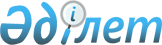 "Бюджеттік бағдарламалар әкімшілерінің бюджеттік өтінімді жасау және ұсыну ережесін бекіту туралы" Қазақстан Республикасы Экономика және бюджеттік жоспарлау министрінің 2003 жылғы 30 сәуірдегі N 75 бұйрығына өзгерістер мен толықтырулар енгізу туралы
					
			Күшін жойған
			
			
		
					Қазақстан Республикасы Премьер-Министрінің орынбасары - Экономика және бюджеттік жоспарлау министрінің 2007 жылғы 23 ақпандағы N 36 Бұйрығы. Қазақстан Республикасының Әділет министрлігінде 2007 жылғы 16 наурыздағы Нормативтік құқытық кесімдерді мемлекеттік тіркеудің тізіліміне N 4574 болып енгізілді. Күші жойылды - Қазақстан Республикасы Экономика және бюджеттік жоспарлау министрінің 2009 жылғы 1 сәуірдегі № 72 бұйрығымен.      Бұйрықтың күші жойылды - ҚР Экономика және бюджеттік жоспарлау министрінің 2009.04.01 № 72 бұйрығымен. 

      БҰЙЫРАМЫН: 

      1. "Бюджеттік бағдарламалар әкімшілерінің бюджеттік өтінімді жасау және ұсыну ережесін бекіту туралы" Қазақстан Республикасы Экономика және бюджеттік жоспарлау министрінің 2003 жылғы 30 сәуірдегі N 75 (Нормативтік құқықтық кесімдерді мемлекеттік тіркеу тізілімінде тіркелген N 2364, Экономика және бюджеттік жоспарлау министрінің 2003 жылғы 2 қыркүйектегі N 145 - тіркелген N 2503, 2004 жылғы 20 сәуірдегі N 61 - тіркелген N 2859, 2005 жылғы 10 мамырдағы N 65 - тіркелген N 3645 бұйрықтарымен өзгерістер мен толықтырулар енгізілген) бұйрығына мынадай өзгерістер мен толықтырулар енгізілсін: 

  

      көрсетілген бұйрықпен бекітілген Бюджеттік бағдарламалар әкімшілерінің бюджеттік өтінімді жасау және ұсыну ережесінде: 

      1-бөлімде: 

      3-тармақтағы "ағымдағы бюджеттiк бағдарламалардың," деген сөздер алынып тасталсын; 

  

      4-тармақта: 

      үшінші абзацтағы "ағымдағы бюджеттiк бағдарламалардың," деген сөздер алынып тасталсын; 

  

      алтыншы абзац мынадай редакцияда жазылсын: 

      "бюджеттiк жоспарлау жөнiндегi орталық және уәкiлеттi органдар жеткiзген басым бюджеттiк инвестициялық жобаларды (бағдарламаларды) қамтитын басым бюджеттiк бағдарламалардың (iшкi бағдарламалардың) тiзбесi (бұдан әрі - уәкiлеттi орган);"; 

  

      мынадай мазмұндағы жетiншi және сегiзiншi абзацтармен толықтырылсын: 

      "бюджеттiк бағдарламалар паспорттарының жобасы; 

      бағдарламалар әкiмшiсi жүргiзген, жоспарланатын қаржы жылына ауысатын бюджеттiк бағдарламалардың тиiмдiлiгiн бағалау нәтижелерi;"; 

  

      6-1 тармақта: 

      бірінші абзац мынадай редакцияда жазылсын: 

      "Бағдарламаның әкiмшiсi бюджеттiк өтiнiмдi қағазға түсiрiп кітапша түрінде және бюджеттiк жоспарлау жөнiндегi орталық уәкiлеттi органның ақпараттық жүйесiн пайдалану арқылы электрондық құжат түрiнде енгiзуге мiндеттi."; 

  

      төртінші абзацтағы "3" деген сан "5" деген санмен ауыстырылсын; 

  

      бесінші абзац мынадай редакцияда жазылсын: 

      "Орталық және жергiлiктi уәкiлеттi органдар бюджеттiк өтiнiмдердi қарап, оларға осы бюджеттік заңнамаға сәйкес бағалау жүргiзедi және солар бойынша тиiстi қорытынды дайындайды."; 

  

      бесінші абзацтан кейін мынадай мазмұндағы алтыншы, жетiншi абзацтармен толықтырылсын: 

      "Бюджеттiк өтiнiм Қазақстан Республикасының бюджет заңнамасының оны жасау және табыс ету жөнiндегi талаптарына сәйкес келмеген жағдайда, орталық және жергiлiктi уәкiлеттi органдар бюджеттiк өтiнiмдi бағдарламаның әкiмшiсiне қайтарады. 

      Бюджеттiк өтiнiм орталық уәкiлеттi органның ақпараттық жүйесiнде болмаған және қағазға түсiрiп берiлген бюджеттiк өтiнiммен сәйкес келмеген жағдайда, орталық уәкiлеттi орган оны қарамастан бюджеттiк бағдарламалардың әкiмшiсiне қайтарады."; 

  

      7-тармақта: 

      1), 3), 4), 5) және 6) тармақшалар мынадай редакцияда жазылсын: 

      "1) басым бюджеттiк инвестициялық жобаларды (бағдарламаларды) қамтитын басым бюджеттiк бағдарламалардың (iшкi бағдарламалардың) тiзбесiн;"; 

  

      "3) бюджеттiк бағдарламаны iске асыру кезеңiне қарай, үш жылдық кезеңге арналған нақтыланған мақсаттары, мiндеттерi, iс-шаралары, орындалу мерзiмi, күтiлетiн нәтижелерi, индикаторлары бар бюджеттiк бағдарлама паспортының жобасын; 

      4) бюджеттiк бағдарламаның әкiмшiсi жүргiзген, жоспарланатын қаржы жылына ауыстырылатын бюджеттiк бағдарламаның тиiмдiлiгiн бағалау нәтижелерiн; 

      5) байланысты гранттар сомасын жұмсалу бағыттары бойынша мiндеттi түрде бөле отырып, ағымдағы қаржы жылының 1 қаңтарындағы жағдай бойынша алынған және пайдаланылған байланысты гранттар туралы ақпаратты; 

      6) бюджеттiк жоспарлау жөнiндегi орталық уәкiлеттi орган айқындаған тәртiппен, ағымдағы қаржы жылының 1 қаңтарындағы жағдай бойынша алынған және пайдаланылған байланысты емес гранттар туралы ақпаратты;"; 

  

      6-1)-тармақша алынып тасталсын; 

      мынадай мазмұндағы 7-1) тармақшамен толықтырылсын: 

      "7-1) осы Ережеге 50-1 қосымшаға сәйкес бас бухгалтер (қаржы бөлімінің бастығы) қол қойған мемлекеттік орган мен оның аумақтық бөлімшелерін есептеу техникасымен және ұйымдастыру техникасымен нақты қамтамасыз ету жөніндегі ақпаратты."; 

  

      мынадай мазмұндағы 7-1 тармақпен толықтырылсын: 

      "7-1. Бағдарламалар әкімшісінің ақпараттандыру саласындағы шығыстарды қамтитын бюджеттік өтінімі Экономика және бюджеттік жоспарлау министрінің 2004 жылғы 22 маусымдағы N 94 және Қазақстан Республикасының Ақпараттандыру жөніндегі агенттігі төрағасының 2004 жылғы 17 мамырдағы N 101-п бірлескен бұйрығымен бекітілген Ақпараттандыру саласындағы бюджеттік бағдарламаларды іске асыру жөніндегі нұсқаулықтың нысандарына берілуі тиіс, Нормативтік құқықтық кесімдерді мемлекеттік тіркеу тізілімінде тіркелген 2007 жылғы 12 маусымдағы N 2935."; 

  

      8-тармақтағы "мен шығыстарының тиiстi" деген сөздердiң алдынан "тиісті қаржы жылына арналған болжамы бюджеттiк жоспарлау жөнiндегi орталық уәкiлеттi орган белгiлеген нысан бойынша жасалады, және" деген сөздермен толықтырылсын; 

  

      10-2-тармақ алынып тасталсын; 

  

      10-3-тармақтағы: 

      "Тиісті бюджет комиссиясының" деген сөздердің алдынан "уәкілетті органның немесе" деген сөздермен толықтырылсын; 

  

      "қарастырудың әрбір кезеңінде" деген сөздерден кейін "қағаз тасығышта және орталық уәкілетті органның ақпараттық жүйесінде" деген сөздермен толықтырылсын; 

  

      мынадай мазмұндағы 10-4-тармақпен толықтырылсын: 

      "10-4. Бағдарламалардың әкiмшiсi алдағы қаржы жылына арналған бюджеттiк өтiнiмдi орталық уәкiлеттi органға ағымдағы қаржы жылының 1 маусымына дейiн табыс етедi.". 

  

      2-бөлімде: 

      11-1-тармақта: 

      2) тармақшадағы "және күтілетін нәтиже" деген сөздер "күтілетін нәтиже және индикаторлар" деген сөздермен ауыстырылсын; 

  

      9) тармақша мынадай редакцияда жазылсын: 

      "9) ағымдағы жылдың аяқ шенінде бюджеттік бағдарламаны бағалауға болатын күтілетін нәтиже және индикаторлар."; 

  

      2-1-бөлімі бойынша: 

      11-3-тармақ мынадай редакцияда жазылсын: 

      "11-3. Бюджеттiк бағдарлама паспортының жобасы бюджеттiк бағдарламаның мақсаттарын, нормативтiк-құқықтық негiзiн, мiндеттерiн, iс-шараларын, жауапты орындаушыларын, орындалу мерзiмдерiн, ұлттық валютамен көрсетiлген құнын, қаржыландыру көздерiн, күтiлетiн нәтижелердi, индикаторларды айқындайтын құжат болып табылады."; 

  

      11-4 тармақта: 

      1) тармақшада: 

      екінші абзацтағы "жылдар бойынша" деген сөздердiң алдынан "жоспарланатын жылға, егер даму бағдарламасы болса" деген сөздермен толықтырылсын; 

  

      үшінші абзацтағы "іске асыруға бағытталған бюджеттік бағдарламалар бойынша паспорттың жобасы инвестициялық жобаны (бағдарламаны)" деген сөздер "басым бюджеттiк инвестициялық жобаларды (бағдарламаларды) қамтитын басым бюджеттiк бағдарламалардың (iшкi бағдарламалардың)" деген сөздермен ауыстырылсын; 

  

      3) тармақшаның екінші абзацы "үкіметтік заемдар," деген сөздерден кейін ", байланыстырылған гранттар" деген сөздермен толықтырылсын; 

  

      7) тармақшаның бірінші абзацында "күтілетін нәтиже" деген сөздерден кейін "және индикаторлары" деген сөздермен толықтырылсын; 

  

      2-2, 2-3-бөлімдер алынып тасталсын; 

  

      3-бөлімде: 

      12-1 тармақ мынадай редакцияда жазылсын: 

      "12-1. Субсидиялауға жiберiлетiн шығындарды қоспағанда, бюджеттiк бағдарлама (iшкi бағдарлама) бойынша шығыстардың есебi бюджеттiк бағдарламалардың нормативтiк, сандық, құндық көрсеткiштерi және бекiтiлген заттай нормалар негiзiнде жүзеге асырылады. 

      Бюджеттiк субсидиялардың мөлшерi жеке, заңды тұлғалар және шаруа (фермер) қожалықтары өз қаражаты есебiнен жабатын құнды алып тастағанда, жеке, заңды тұлғалардың және шаруа (фермер) қожалықтары қызметiнiң құнын жабуға бағытталатын сома ретiнде айқындалды."; 

  

      мынадай мазмұндағы 12-2-тармақпен толықтырылсын: 

      "12-2. Бағдарламаның әкiмшiсi бюджеттiк өтiнiмдi шығыстар лимитi шегiнде енгiзуге мiндеттi түрде. 

      Бағдарламалар әкiмшiсiнiң бюджеттiк бағдарламаларының (iшкi бағдарламаларының) жалпы құны шығыстар лимиттерiнен асып түскен жағдайда, бағдарламалардың әкiмшiлерi орталық уәкiлеттi органға бюджеттiк өтiнiмнiң құрамында: 

      бекiтiлген мемлекеттiк, салалық (секторлық), өңiрлiк бағдарламаларды, соның iшiнде олардың iс-шаралар жоспарларын; 

      заттай нормаларды; 

      бюджеттiк бағдарламалардың (iшкi бағдарламалардың) сандық және құндық көрсеткiштерiн өзгерту жөнiнде негiзделген ұсыныстарды табыс етедi."; 

  

      13-1-тармақтағы "бюджеттiк" деген сөз алынып тасталсын; 

      мынадай мазмұндағы 13-2-тармақпен толықтырылсын: 

      "13-2. Бағдарламалар әкімшілері бюджеттік өтінімнің құрамында бағдарламалар мен кіші бағдарламалар бөлінісіндегі ұйымда негізгі құралдардың (жүргізілген түгендеу негізінде) болу туралы ақпаратты ұсынады."; 

  

      14-тармақта: 

      16) тармақшадағы "жабдықтар үшін жинақтаушы және қосалқы бөлшектер мен басқа негізгі құралдарды" деген сөздер алынып тасталсын; 

  

      20) тармақшада: 

      екінші абзацтан кейін мынадай мазмұндағы абзацтармен толықтырылсын: 

      "1-бағанда елдің атауы көрсетiледi. 

      2-бағанда валюта түрі көрсетiледi."; 

  

      үшінші абзацтағы "1-бағанда" деген сөздер "3-бағанда" деген сөздермен ауыстырылсын; 

  

      төртінші абзацтағы "2" деген сан "4" деген санмен ауыстырылсын; 

  

      бесінші абзацтағы "3" деген сан "5" деген санмен ауыстырылсын; 

      алтыншы абзацтағы "4" деген сан "6" деген санмен ауыстырылсын; 

      жетінші абзацтағы "5" деген сан "7" деген санмен ауыстырылсын; 

  

      жетінші абзацтан кейін мынадай мазмұндағы абзацпен толықтырылсын: 

      "8-бағанда валютаға қатысты теңгенің бағамы көрсетiледi."; 

  

      сегізінші абзацтағы "6" деген сан "9" деген санмен ауыстырылсын; 

  

      4-бөлімде: 

      21-тармақта: 

      1) тармақшадағы: 

      "әуелде" деген сөзден кейін "инвестициялық жобасы iске асырылуы, соның ішінде" деген сөздермен толықтырылсын; 

  

      "туралы есептi" деген сөздер алдынан "осы Ереженің 50-2 қосымшасына сәйкес нысанда" деген сөздермен толықтырылсын; 

  

      2) тармақша мынадай редакцияда жазылсын: 

      "2) кiшi бағдарламалар мен бюджеттiк бағдарламаның ерекшелiктерi бойынша жоспарланған шығыстардың негiздемесi мен есеп-қисабы (ерекшелiкке енетiн шығындар тiзбесiнің бөлiнiсiнде). 

      Бағдарламалардың әкімшілері мына құжаттардың көшiрмелерiн қоса береді келiсiм-шарттардың мынаны қоса берілген (егер бар болса): 

      1) қорытынды мемлекеттік сараптауды жүзеге асыруға Қазақстан Республикасының Үкiметi уәкілеттiк берген заңды құрылысқа арналған құжаттарының техникалық-экономикалық негiздемесi немесе жобалау-сметалық құжаттама бойынша тұлғаның мемлекеттік сараптамасының; 

      2) тауарларға, жұмыстарға, қызметтерге жасалған шарттар (келісім-шарт), оның ішінде инвестициялық жобаның барлық компоненттері бойынша."; 

  

      "_____ жылға арналған кредиторлық берешек туралы ақпарат" деген 2-2-қосымша, "______ жылға арналған дебиторлық берешек туралы ақпарат" деген 2-3-қосымша алынып тасталсын; 

  

      "Мемлекеттік денсаулық сақтау мекемелері қызметкерлерінің негізгі жалақысына арналған шығындарды есептеу" деген 8-қосымша (06-111-нысаны) осы бұйрыққа 1-қосымшаға сәйкес редакцияда жазылсын; 

  

      "Мемлекеттік мекемелер қызметкерлерінің негізгі жалақысына арналған шығындарды есептеу" деген 13-қосымша (11-111-нысаны) қосымша осы бұйрыққа 2-қосымшаға сәйкес редакцияда жазылсын; 

  

      "Әлеуметтік салықты төлеуге арналған шығындарды есептеу" деген 20-қосымшадағы (01-121-нысаны) кестенің 3-бағаның атауы мынадай редакцияда жазылсын: 

      "Жылына салық сомасы (2-бағ. х 3-бағ.)/1000 - 3-бағ. 20-1 қосымшаны)"; 

  

      "Ғимараттарды, үй-жайларды, жабдықтарды ұстау, қызмет көрсету, ағымдағы жөндеу және жабдықтар үшін қосалқы және жинақтаушы бөлшектер және басқа негізгі құралдарды сатып алу бойынша шығындарды есептеу" деген 39-қосымшадағы (01-146-нысаны): 

  

      атауындағы "жабдықтар үшін жинақтаушы және қосалқы бөлшектер мен басқа негізгі құралдарды сатып алу жөніндегі шығыстарды есептеу үшін мемлекеттік мекемелер толтырады" деген сөздер алынып тасталсын; 

  

      алтыншы жол алынып тасталсын; 

  

      "Ел ішіндегі қызметтік іссапарларға арналған шығындарды есептеу" деген 42-қосымшадағы (01-151-нысаны) кестенің 1-бағанының атауындағы "0,5 х АЕК" деген сөздер "1 х АЕК" деген сөздермен ауыстырылсын; 

  

      "Елден тыс жерлерге қызметтік іссапарларға арналған шығындарды есептеу" деген 43-қосымша (01-152-нысаны) бұйрыққа 3-қосымшаға сәйкес редакцияда жазылсын; 

  

      осы бұйрыққа 4-қосымшаға сәйкес "Есептеу техникасы құралдарын және ұйымдастыру техникасына қамтамасыз ету ақпаратты" деген 50-1-қосымшамен толықтырылсын; 

  

      осы бұйрыққа 5-қосымшаға сәйкес "Шарттар бойынша қаражатты игеру жөніндегі ақпарат" деген 50-2-қосымшамен толықтырылсын. 

  

      2. Бюджеттік процесс әдіснамасы және функционалдық талдау департаменті (М.М.Боранғалиева) Заң басқармасымен (Д.А.Ешимова) бірлесіп, осы бұйрықтың Қазақстан Республикасы Әділет министрлігінде мемлекеттік тіркелуін қамтамасыз етсін. 

  

      3. Осы бұйрық Қазақстан Республикасы Әділет министрлігінде мемлекеттік тіркелген күнінен бастап қолданысқа енгізіледі.       Қазақстан Республикасы 

      Премьер-Министрінің 

      орынбасары - Экономика және 

      бюджеттік жоспарлау министрі                                         Қазақстан Республикасы 

                                  Экономика және бюджеттік жоспарлау 

                                              министрінің 

                                     2007 жылғы 23 ақпандағы N 36 

                                          бұйрығына 1-қосымша                                         Бюджеттік бағдарламалар 

                                    әкімшілерінің бюджеттік өтінімді 

                                       жасау және ұсыну ережесіне 

                                              06-111-нысан 

                                                8-қосымша            Мемлекеттік денсаулық сақтау мекемелері 

            қызметкерлерінің негізгі жалақысына 

                 арналған шығындарды есеп   кестенің жалғасы   кестенің жалғасы   кестенің жалғасы    кестенің жалғасы    кестенің жалғасы   кестенің жалғасы   кестенің жалғасы   кестенің жалғасы    кестенің жалғасы   Бағдарлама әкімшісінің/мемлекеттік мекеменің басшысы 

Бас бухгалтер(ҚЭБ бас.)";                                    Қазақстан Республикасы Экономика 

                                         Қазақстан Республикасы 

                                  Экономика және бюджеттік жоспарлау 

                                              министрінің 

                                     2007 жылғы 23 ақпандағы N 36 

                                          бұйрығына 2-қосымша                                         Бюджеттік бағдарламалар 

                                    әкімшілерінің бюджеттік өтінімді 

                                       жасау және ұсыну ережесіне 

                                              11-111-нысан 

                                               13-қосымша            Мемлекеттік денсаулық сақтау мекемелері 

           қызметкерлерінің негізгі жалақысына 

               арналған шығындарды есептеу   кестенің жалғасы   кестенің жалғасы   кестенің жалғасы   кестенің жалғасы   кестенің жалғасы   Бағдарлама әкімшісінің/мемлекеттік мекеменің басшысы 

Бас бухгалтер(ҚЭБ бас.)";                                         Қазақстан Республикасы 

                                  Экономика және бюджеттік жоспарлау 

                                              министрінің 

                                     2007 жылғы 23 ақпандағы N 36 

                                          бұйрығына 3-қосымша                                         Бюджеттік бағдарламалар 

                                    әкімшілерінің бюджеттік өтінімді 

                                       жасау және ұсыну ережесіне 

                                              43-қосымша 

                                            01-152 нысаны    Елден тыс жерлерге қызметтік іссапарларға арналған 

                     шығындарды есептеу                 Елден тыс жерлерге іссапарлар мен 

                       қызметтік жолсапарлар Бағдарлама әкімшісінің/мемлекеттік мекеменің басшысы 

Бас бухгалтер (ҚЭБ бастығы)";                                        Қазақстан Республикасы 

                                  Экономика және бюджеттік жоспарлау 

                                              министрінің 

                                     2007 жылғы 23 ақпандағы N 36 

                                          бұйрығына 4-қосымша                                         Бюджеттік бағдарламалар 

                                    әкімшілерінің бюджеттік өтінімді 

                                       жасау және ұсыну ережесіне 

                                              50-1-қосымша   Есептеу техникасымен және ұйымдастыру техникасымен 

     нақты қамтамасыз етілгендігі туралы ақпарат Бас бухгалтер (Қаржы  бөлімінің бастығы)____________________ 

Т.Ә.Б.: ____________________________________________________ 

Телефоны______________ 

Орындаушы ____________ 

Т.Ә.Б.:   ____________ 

Байланыс телефоны_____";                                        Қазақстан Республикасы 

                                  Экономика және бюджеттік жоспарлау 

                                              министрінің 

                                     2007 жылғы 23 ақпандағы N 36 

                                          бұйрығына 5-қосымша                                         Бюджеттік бағдарламалар 

                                    әкімшілерінің бюджеттік өтінімді 

                                       жасау және ұсыну ережесіне 

                                              50-2-қосымша         Шарттар бойынша қаражатты игеру жөніндегі ақпарат 
					© 2012. Қазақстан Республикасы Әділет министрлігінің «Қазақстан Республикасының Заңнама және құқықтық ақпарат институты» ШЖҚ РМК
				Кодтары Жылы Деректердің түрі (болжам, жоспар, есеп) Функционалдық топ Бағдарламалардың әкімшісі Мемлекеттік мекеме Бағдарлама Кіші бағдарлама Ерекшелігі 111 Лауа. 

зым. 

дар 

сана. 

ты Штаттық бірлік саны Штаттық бірлік саны Штаттық бірлік саны Штаттық бірлік саны Штаттық бірлік саны Штаттық бірлік саны Штаттық бірлік саны Штаттық бірлік саны Штаттық бірлік саны Лауа. 

зым. 

дар 

сана. 

ты Бір 

жылға 

дейін 1- 

ден 

2- 

ден 

де. 

йін 2-ден 

3-ден 

дейін 3-ден 

5-ден 

дейін 5-ден 

7-ден 

дейін 7-ден 

9-ден 

дейін 9-ден 

11-ден 

дейін 11- 

ден 

14- 

ден 

дейін 17- 

ден 

20- 

ден 

дейін 1 2 3 4 5 6 7 8 9 10 Өлшем 

бірл. бірл. бірл. бірл. бірл. бірл. бірл. бірл. бірл. бірл. G-1 G-2 G-3 G-4 G-5 G-6 G-7 G-8 G-9 G-10 G-11 G-12 G-13 G-14 Жиыны Штаттық бірлік 

саны Штаттық бірлік 

саны Бір айдағы 

лауазымдық 

жалақының 

сомасы 

(2-бағ. х 

базалық 

лауазымдық 

жалақы х 

коэфф. + 

... + 

12-бағ х 

базалық 

лауазымдық 

жалақы х 

коэфф.)/ 

1000 Еңбек жағдайлары 

бар жұмыспен 

айналысатын 

қызметкерлерге Еңбек жағдайлары 

бар жұмыспен 

айналысатын 

қызметкерлерге Бір айдағы 

арттыру 

есебімен 

лауазымдық 

жалақының 

сомасы 

14-бағ. 

+ 16-бағ. 20 жыл. 

дан жо. 

ғары барлығы 

2 бағ 

+ 3-бағ 

+...+ 

11-бағ + 

12-бағ Бір айдағы 

лауазымдық 

жалақының 

сомасы 

(2-бағ. х 

базалық 

лауазымдық 

жалақы х 

коэфф. + 

... + 

12-бағ х 

базалық 

лауазымдық 

жалақы х 

коэфф.)/ 

1000 Еңбек жағдайлары 

бар жұмыспен 

айналысатын 

қызметкерлерге Еңбек жағдайлары 

бар жұмыспен 

айналысатын 

қызметкерлерге Бір айдағы 

арттыру 

есебімен 

лауазымдық 

жалақының 

сомасы 

14-бағ. 

+ 16-бағ. 20 жыл. 

дан жо. 

ғары барлығы 

2 бағ 

+ 3-бағ 

+...+ 

11-бағ + 

12-бағ Бір айдағы 

лауазымдық 

жалақының 

сомасы 

(2-бағ. х 

базалық 

лауазымдық 

жалақы х 

коэфф. + 

... + 

12-бағ х 

базалық 

лауазымдық 

жалақы х 

коэфф.)/ 

1000 Қосымша ақы 

белгіленген 

қызметкер. 

лердің саны. Сомасы Бір айдағы 

арттыру 

есебімен 

лауазымдық 

жалақының 

сомасы 

14-бағ. 

+ 16-бағ. 12 13 14 15 16 17 бірл. бірл. мың теңге бірл. мың 

теңге мың теңге Қосымша ақылар Қосымша ақылар Қосымша ақылар Қосымша ақылар Қосымша ақылар Ауыр (аса ауыр) дене 

еңбегімен және зиян 

(аса зиян) және 

қауіпті (аса қауіпті) 

еңбек жағдайлары бар 

жұмыспен айналысатын 

қызметкерлерге Ауыр (аса ауыр) дене 

еңбегімен және зиян 

(аса зиян) және 

қауіпті (аса қауіпті) 

еңбек жағдайлары бар 

жұмыспен айналысатын 

қызметкерлерге Қызметтерді қоса 

атқарғаны үшін 

(қызмет көрсету 

аймағын ұлғайту) Қызметтерді қоса 

атқарғаны үшін 

(қызмет көрсету 

аймағын ұлғайту) Уақытша 

болмаған 

қызметкердің 

міндеттерін 

орындағаны 

үшін қосымша 

ақы Қосымша ақы белгі. 

ленген 

қызметкер. 

лердің 

саны Сомасы Қосымша 

ақы 

белгілен. 

ген қыз. 

меткерлер. 

дің саны Сомасы Қосымша ақы 

белгіленген 

қызметкер. 

лердің саны 18 19 20 21 22 бірл. мың теңге бірл. мың теңге бірл. Қосымша ақылар Қосымша ақылар Қосымша ақылар Қосымша ақылар Қосымша ақылар Қосымша ақылар Ерекше жағдайлар 

үшін Ерекше жағдайлар 

үшін Бөлімшені 

меңгергені үшін Бөлімшені 

меңгергені үшін Жедел медици. 

налық көмек 

станциясының 

(бөлімшесінің) 

жұмысын 

ұйымдастыру және 

басшылық ету үшін Жедел медици. 

налық көмек 

станциясының 

(бөлімшесінің) 

жұмысын 

ұйымдастыру және 

басшылық ету үшін Қосымша ақы 

белгіленген 

қызметкер. 

лердің саны Сомасы Қосымша ақы 

белгіленген 

қызметкер. 

лердің саны Сомасы Қосымша 

ақы бел. 

гіленген 

қызмет. 

керлер. 

дің саны Сомасы 24 25 26 27 28 29 бірл. мың. 

теңге бірл. мың. 

теңге бірл. мың. 

теңге Қосымша ақылар Қосымша ақылар Қосымша ақылар Қосымша ақылар Қосымша ақылар Қосымша ақылар Аумақтық участке 

жағдайында 

медициналық көмек 

көрсеткені үшін Аумақтық участке 

жағдайында 

медициналық көмек 

көрсеткені үшін Психоэмоционалдық 

және дене күші үшін Психоэмоционалдық 

және дене күші үшін Біліктілік 

санаты үшін Біліктілік 

санаты үшін Қосымша 

ақы белгі. 

ленген 

қызметкер. 

лердің саны Сомасы Қосымша ақы 

белгіленген 

қызметкер. 

лердің саны Сомасы Қосымша 

ақы белгі. 

ленген 

қызмет. 

керлердің 

саны Сомасы 30 31 32 33 34 35 бірл. мың 

теңге бірл. мың 

теңге бірл. мың 

теңге Қосымша ақылар Қосымша ақылар Қосымша ақылар Қосымша ақылар Қосымша ақылар Қосымша ақылар Ғылыми дәрежесі 

үшін Ғылыми дәрежесі 

үшін Түнгі уақытта жұмыс 

істегені үшін Түнгі уақытта жұмыс 

істегені үшін Мереке және демалыс 

күндеріндегі жұмыс 

үшін Мереке және демалыс 

күндеріндегі жұмыс 

үшін Қосымша 

ақы белгі. 

ленген 

қызметкер. 

лердің 

саны Сомасы Қосымша 

ақы белгі. 

ленген 

қызметкер. 

лердің 

саны Сомасы Қосымша ақы 

белгіленген 

қызметкерлердің 

саны Сомасы 36 37 38 39 40 41 бірл. мың. 

теңге бірл. мың. теңге бірл. мың. 

теңге Қосымша ақылар Қосымша ақылар Қосымша ақылар Қосымша ақылар Қосымша ақылар Қосымша ақылар Қосымша ақылар Қосымша ақылар Мерзімінен 

тыс жұмыс 

үшін Мерзімінен 

тыс жұмыс 

үшін Радиациялық 

қауіп-қатер 

аумақтарында 

тұрғаны үшін 

қосымша еңбекақы Радиациялық 

қауіп-қатер 

аумақтарында 

тұрғаны үшін 

қосымша еңбекақы Радиациялық 

қауіп-қатер 

аумақтарында 

тұрғаны үшін 

қосымша еңбекақы Экологиялық 

апат аймақ. 

тарында тұр. 

ғаны үшін 

коэффициенті Экологиялық 

апат аймақ. 

тарында тұр. 

ғаны үшін 

коэффициенті Бір 

айдағы 

қосымша 

ақының 

сомасы 

(19-бағ 

+ 21-бағ 

+ 23-бағ 

+ 25-бағ 

+ 27-бағ 

+ 29-бағ 

+ 31-бағ 

+ 33-бағ 

+ 35-бағ 

+ 37-бағ 

+ 39-бағ 

+ 41-бағ 

+ 44-бағ 

+ 46-бағ) 

  Қосым. 

ша ақы 

белгі. 

ленген 

қызмет 

керлер 

дің 

саны Сомасы Қосым. 

ша ақы 

белгіл 

енген 

қызмет 

керлер 

дің 

саны Мөл. 

шері Сомасы 

(АЕК х 

42-бағ 

х 

43-бағ) 

/1000 Қосым. 

ша ақы 

белгі. 

ленген 

қызмет 

керлер 

дің 

саны Сома. 

сы Бір 

айдағы 

қосымша 

ақының 

сомасы 

(19-бағ 

+ 21-бағ 

+ 23-бағ 

+ 25-бағ 

+ 27-бағ 

+ 29-бағ 

+ 31-бағ 

+ 33-бағ 

+ 35-бағ 

+ 37-бағ 

+ 39-бағ 

+ 41-бағ 

+ 44-бағ 

+ 46-бағ) 

  42 43 44 45 46 47 48 49 бірл. мың. 

теңге бірл. коэф. мың. 

теңге бірл. мың. 

теңге мың 

теңге Үстемеақылар Үстемеақылар Үстемеақылар Үстемеақылар Үстемеақылар Үстемеақылар Құтқару және 

шұғыл жұмыстарда 

іске асыру 

кезінде төтенше 

жағдайларға 

шығуға ұдайы 

дайындығы үшін 

үстемақы Құтқару және 

шұғыл жұмыстарда 

іске асыру 

кезінде төтенше 

жағдайларға 

шығуға ұдайы 

дайындығы үшін 

үстемақы Практикаға 

диагностика 

мен емдеудің 

жаңа әдістерін 

енгізгені үшін, 

жұмыстағы 

жоғары 

жетістіктер, 

немесе жедел 

жұмыстарды 

орындағаны 

үшін, 

жұмыстағы 

қиындық пен 

ауыртпалық 

үшін үстеме 

ақы... Мекемені дамытуға 

бағытталған жұмыс 

диагностика мен ауруларды 

емдеудің, жаңа дәрілік 

құралдардың және 

медициналық жабдықтаудың 

алдыңғы әдістерін 

ұйымдастыруды практикада 

қолданғаны үшін үстеме 

ақы. Мекемені дамытуға 

бағытталған жұмыс 

диагностика мен ауруларды 

емдеудің, жаңа дәрілік 

құралдардың және 

медициналық жабдықтаудың 

алдыңғы әдістерін 

ұйымдастыруды практикада 

қолданғаны үшін үстеме 

ақы. Мекемені дамытуға 

бағытталған жұмыс 

диагностика мен ауруларды 

емдеудің, жаңа дәрілік 

құралдардың және 

медициналық жабдықтаудың 

алдыңғы әдістерін 

ұйымдастыруды практикада 

қолданғаны үшін үстеме 

ақы. Қосымша ақы 

белгіленген 

қызметкер. 

лердің саны Сома. 

сы Қосымша ақы 

белгіленген 

қызметкер. 

лердің саны Сомасы Қосымша 

ақы бел. 

гіленген 

қызмет. 

керлердің 

саны Сомасы 50 51 52 53 54 55 бірл. мың. 

теңге бірл. мың. 

теңге бірл. мың. 

теңге Үстемақылар Үстемақылар Үстемақылар Үстемақылар Үстемақылар Квалификациясы 

сынапта үшін Квалификациясы 

сынапта үшін Құрметті атағы үшін Құрметті атағы үшін Құрметті атағы үшін Қосымша 

ақы бел. 

гіленген 

қызмет. 

керлердің 

саны Сомасы Қосымша ақы 

белгіленген 

қызметкерлердің 

саны Мөлшері Сомасы 

(АЕК х 

55-бағ 

х 

54-бағ) 

/1000 42 43 44 45 46 бірл. мың. 

теңге бірл. коэф. мың. 

теңге Жалақыдағы айырмашылық Жалақыдағы айырмашылық Бір айдағы 

негізгі 

жалақының 

жиыны (17-бағ + 

49-бағ + 

57-бағ + 

59-бағ) Бір 

жылдағы 

негізгі 

жалақының 

жиыны 

(60-бағ х 

12) Бір айдағы 

үстемақы. 

лардың 

сомасы 

(49-бағ + 

51-бағ + 

53-бағ + 

56-бағ) Осы айырмашылық 

төленетін мем. 

лекеттік меке. 

мелері қызмет. 

керлерінің саны Сомасы Бір айдағы 

негізгі 

жалақының 

жиыны (17-бағ + 

49-бағ + 

57-бағ + 

59-бағ) Бір 

жылдағы 

негізгі 

жалақының 

жиыны 

(60-бағ х 

12) 61 62 63 64 65 мың теңге бірл. мың 

теңге мың теңге мың теңге Кодтары Жылы Деректердің түрі (болжам, жоспар, есеп) Функционалдық топ Бағдарламалардың әкімшісі Мемлекеттік мекеме Бағдарлама Кіші бағдарлама Ерекшелігі 111 Білік. 

тілік 

разряды Штат 

бірлік. 

терінің 

саны Бір 

айдағы 

лауазым. 

дық жала. 

қылардың 

сомасы 

(базалық 

лауазым. 

дық жалақы х 

коэф. х 

2-бағ) 

/1000 Қосымша ақылар Қосымша ақылар Қосымша ақылар Қосымша ақылар Білік. 

тілік 

разряды Штат 

бірлік. 

терінің 

саны Бір 

айдағы 

лауазым. 

дық жала. 

қылардың 

сомасы 

(базалық 

лауазым. 

дық жалақы х 

коэф. х 

2-бағ) 

/1000 Бригадаға басшылық 

жасағаны үшін Бригадаға басшылық 

жасағаны үшін Қызметтерді қоса 

атқарғаны (қызмет 

көрсету аймағын 

кеңейту) және 

уақытша болмаған 

қызметкердің 

міндеттерін 

орындағаны үшін Қызметтерді қоса 

атқарғаны (қызмет 

көрсету аймағын 

кеңейту) және 

уақытша болмаған 

қызметкердің 

міндеттерін 

орындағаны үшін Білік. 

тілік 

разряды Штат 

бірлік. 

терінің 

саны Бір 

айдағы 

лауазым. 

дық жала. 

қылардың 

сомасы 

(базалық 

лауазым. 

дық жалақы х 

коэф. х 

2-бағ) 

/1000 Қосымша 

ақы бел. 

гіленген 

қызмет. 

керлердің 

саны Сомасы Қосымша 

ақы бел. 

гіленген 

қызмет. 

керлер. 

дің саны Сомасы 1 2 3 4 5 6 7 Өлшем 

бірлігі бірл. мың теңге бірл. мың 

теңге бірл. мың теңге Жиыны Қосымша ақылар Қосымша ақылар Қосымша ақылар Қосымша ақылар Қосымша ақылар Қосымша ақылар Ауыр (аса ауыр) 

дене еңбегімен және 

зиян (аса зиян) 

және қауіпті (аса 

қауіпті) еңбек 

жағдайлары бар 

жұмыспен айналысатын 

қызметкерлерге Ауыр (аса ауыр) 

дене еңбегімен және 

зиян (аса зиян) 

және қауіпті (аса 

қауіпті) еңбек 

жағдайлары бар 

жұмыспен айналысатын 

қызметкерлерге Ерекше еңбек 

жағдайлары үшін Ерекше еңбек 

жағдайлары үшін Түнгі уақытта жұмыс 

істегені үшін Түнгі уақытта жұмыс 

істегені үшін Қосымша ақы бел. 

гіленген 

қызмет. 

керлер. 

дің саны Сомасы Қосымша 

ақы белгі. 

ленген 

қызметкер. 

лердің саны Сомасы Қосымша 

ақы белгі. 

ленген 

қызметкер. 

лердің 

саны Сомасы 8 9 10 11 12 13 бірл. мың теңге бірл. мың теңге бірл. мың теңге Қосымша ақылар Қосымша ақылар Қосымша ақылар Қосымша ақылар Қосымша ақылар Қосымша ақылар Қосымша ақылар Мереке және 

демалыс күнде. 

ріндегі жұмыс 

үшін Мереке және 

демалыс күнде. 

ріндегі жұмыс 

үшін Мерзімнен тыс жұмыс 

үшін Мерзімнен тыс жұмыс 

үшін Радиациялық қауіп-қатер 

аумақтарында тұрғаны үшін 

қосымша еңбекақы Радиациялық қауіп-қатер 

аумақтарында тұрғаны үшін 

қосымша еңбекақы Радиациялық қауіп-қатер 

аумақтарында тұрғаны үшін 

қосымша еңбекақы Қосымша 

ақы бел. 

гіленген 

қызмет. 

керлер. 

дің саны Сомасы Қосымша 

ақы бел. 

гіленген 

қызметкер. 

лердің 

саны Сомасы Қосымша 

ақы бел. 

гіленген 

қызмет. 

керлер. 

дің саны Мөлшері Сомасы 

(АЕК х 

18-бағ 

х 

19-бағ)/ 

1000 14 15 16 17 18 19 20 бірл. мың 

теңге бірл. мың теңге бірл. коэф. мың 

теңге Білік. 

тілік 

разряды Экологиялық апат аймақтарында тұрғаны үшін коэффицент Экологиялық апат аймақтарында тұрғаны үшін коэффицент Бір айдағы 

қосымша 

ақының 

сомасы 

(5-бағ + 

7-бағ + 

9-бағ + 

11-бағ + 

13-бағ + 

15-бағ + 

17-бағ + 

20-бағ + 

22-бағ) Үстемақылар Үстемақылар Білік. 

тілік 

разряды Экологиялық апат аймақтарында тұрғаны үшін коэффицент Экологиялық апат аймақтарында тұрғаны үшін коэффицент Бір айдағы 

қосымша 

ақының 

сомасы 

(5-бағ + 

7-бағ + 

9-бағ + 

11-бағ + 

13-бағ + 

15-бағ + 

17-бағ + 

20-бағ + 

22-бағ) Тіркемесі бар 

автомобильдермен 

жұмыс істегені үшін 

үстемақы Тіркемесі бар 

автомобильдермен 

жұмыс істегені үшін 

үстемақы Білік. 

тілік 

разряды Қосымша ақы 

белгіленген 

қызметкер. 

лердің саны Сомасы Бір айдағы 

қосымша 

ақының 

сомасы 

(5-бағ + 

7-бағ + 

9-бағ + 

11-бағ + 

13-бағ + 

15-бағ + 

17-бағ + 

20-бағ + 

22-бағ) Қосымша ақы 

белгіленген 

қызметкер. 

лердің саны Сомасы 1 21 22 23 24 25 Өлшем 

бірлігі бірл. мың теңге мың теңге бірл. мың теңге Жиыны Үстемақылар Үстемақылар Үстемақылар Үстемақылар Үстемақылар Сыныптық біліктілігі үшін Сыныптық біліктілігі үшін Қарулы Күштерде, басқа да 

әскерлерде және әскери 

құрамаларда, құқық қорғау 

органдарында, мемлекеттік 

өртке қарсы қызметте жұмыс 

істегені үшін Қарулы Күштерде, басқа да 

әскерлерде және әскери 

құрамаларда, құқық қорғау 

органдарында, мемлекеттік 

өртке қарсы қызметте жұмыс 

істегені үшін Бір айдағы 

үстемақы 

сомасы 

(25-бағ + 

27-бағ + 

29-бағ) Қосымша ақы 

белгіленген 

қызметкер. 

лердің саны Сомасы Қосымша ақы 

белгіленген 

қызметкерлердің 

саны Сомасы Бір айдағы 

үстемақы 

сомасы 

(25-бағ + 

27-бағ + 

29-бағ) 26 27 28 29 30 бірл. мың теңге бірл. мың теңге бірл. Жалақыдағы айырма Жалақыдағы айырма Бір айдағы 

негізгі жала. 

қының жиыны 

(3-бағ + 23-бағ + 

30-бағ + 

32-бағ) Бір жылдағы 

негізгі 

жалақының 

жиыны 33-бағ 

х 12гр.33х12 Осы айырма 

белгіленген 

мемлекеттік 

мекеме 

қызметкер. 

лерінің саны Сомасы Бір айдағы 

негізгі жала. 

қының жиыны 

(3-бағ + 23-бағ + 

30-бағ + 

32-бағ) Бір жылдағы 

негізгі 

жалақының 

жиыны 33-бағ 

х 12гр.33х12 31 32 33 34 бірл. мың теңге мың теңге мың теңге Жылы Мәліметтер түрі (болжам, жоспар, есеп) Функционалдық топ Бағдарлама әкімшісі Мемлекеттік мекеме Бағдарлама Кіші бағдарлама Ерекшелік 152 Атау 

ел Курсі 

түр. 

лері 1 

адамға 

арнал. 

ған 

тәу. 

ліктік 

шығыс. 

тарды 

өтеу 

норма. 

сы 1 

адамға 

тәулі. 

гіне 

тұрғын 

үй-жай 

ды 

жалдау 

жөнін. 

дегі 

шығыс. 

тар 

норма. 

сы 

(теңге) Ісса. 

парлар 

дағы 

(адам/ 

күндер 

дің 

орташа 

жылдық 

саны 

адам/ 

күн) Ісса. 

парға 

жібері. 

летін 

адам. 

дардың 

орташа 

жылдық 

саны 

(адам) Бару- 

қайту. 

дың 

бір 

жақ 

жолы. 

ның 

орташа 

құны 

(теңге) Валюта. 

ның қа. 

тынастар 

бойынша 

теңгесі 

курсі Шығын 

дар. 

дың 

сома. 

сы 

(мың 

теңге) 

((1-бағ. 

+2-бағ.)х 

3-бағ. + 

(4-бағ. х 

5-бағ.)) 

/1000 

(мың 

теңге) 1 2 3 4 5 6 7 8 9 Атауы Техникалық сипаттары (үлгі, 

қуаты, шығарылған 

жылы) Саны (дана) Құны 

(мың теңге) Серверлер: Т.б... Ноутбуктер Т.б... Жұмыс 

станциялары: Т.б... Принтерлар: т.б. қ/а, 

түсті, желілік Сканер Т.б... Плоттер Т.б... Басқа... Инвестициялық жобасы атауы Инвестициялық жобасы атауы Инвестициялық жобасы атауы Инвестициялық жобасы атауы Инвестициялық жобасы атауы Құрамдас 

бөліктер Шарт бойынша 

жалпы сомасы 

(мың теңге) Шарт бойынша 

игерілген 

сома 

(мың теңге) Ағымдағы 

қаржы жылына 

арналған сома 

(мың теңге) Алдағы қаржы 

жылына 

арналған 

сома, 

(мың теңге) N1 Құрамдас 

бөлігі N2 Құрамдас 

бөлігі N.... 

Құрамдас 

бөлігі... Жиыны"; 